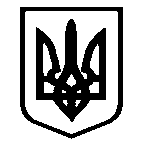 Костянтинівська сільська радаМиколаївського району Миколаївської області__________________Виконавчий комітет_______________________Р І Ш Е Н Н Я  № 183с. Костянтинівка                                                             від 20 червня 2024 рокуПро переведення дачного (садового) будинку  гр. XXXXXв жилий будинок              Розглянувши заяву жителя с. Сабатилівка, Уллянівського району. Кіровоградської областіXXXXXXX ,  щодо переведення дачного (садового) будинку в СТ Соснове, Костянтинівської територіальної громади в жилий будинок, ознайомившись з наданим пакетом документів, згідно звіту про проведення технічного огляду дачного (садового) будинку від 28.05.2024р. та висновку про відповідність об’єкта державним будівельним нормам, проведених експертом  XXXXX кваліфікаційний сертифікат серія XXXXX №XX Атестаційною архітектурно-будівельною комісією Міністерства регіонального розвитку, будівництва та житлово-комунального господарства України, Свідоцтво №XXXX про підвищення кваліфікації, керуючись ст.31, 34 Закону України „Про місцеве самоврядування в Україні” та п.п. 2-5 «Порядку переведення дачних і садових будинків, що відповідають державним будівельним нормам, у жилі будинки», затвердженого Постановою КМУ №XXXX., виконавчий комітет Костянтинівської сільської радиВИРІШИВ :Перевести  дачний (садовий)  будинок, що належить XXXXXX який розташований за адресою: Миколаївська область, Миколаївський район, Костянтинівська сільська рада, СТ «Соснове», вул. XXXXX у жилий будинок.Заявнику виготовити новий технічний паспорт та зареєструвати право власності згідно чинного законодавства.Контроль за виконанням даного рішення покласти на секретаря сільської ради Тетяну ПАНЧЕНКО.Сільський  голова                                                                      Антон ПАЄНТКО